Departamento de Engenharia Elétrica e de ComputaçãoSEL0384 – Laboratório de Sistemas Digitais I – Prof.ª: Luiza CodáAtividade Pré – Laboratório para Prática 03Responda as seguintes perguntas: Explique brevemente as diferenças das configurações anodo comum e catodo comum.R: Leia o roteiro da prática nº3 e apresente o calcule do resistor para ligação do display de 7 segmentos. R: Procure na internet um datasheet sobre CI 4511 que será utilizado em laboratório. Quais são as aplicações deste CI?R:Ao ler o datasheet, coloque um print do Diagrama Funcional  (Functional Diagram) deste CI.R:Ao ler o datasheet, coloque um print da Tabela Verdade (Truth Table) deste CI.R:Calcule o valor do resistor do circuito de acionamento do segmento do display, circuito da Figura 1, sabendo-se que é um display anodo comum, e que cada segmento do “display” é composto de 1 diodo de GaAsP ou GaP e que a queda de tensão em cada segmento é de 2,1V e a corrente de 9 mA. 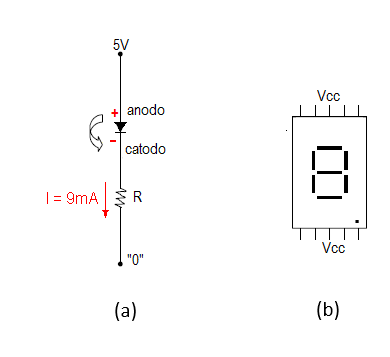 Figura 1 a. Circuito elétrico equivalente do segmento do display.               b. Pinos do display de 7 segmentos.Nome:Nº USPNome:Nº USPTurma e Horário: